2019年度部门决算公开文本香河县工业和信息化局二〇二〇年九月目    录第一部分   部门概况一、部门职责二、机构设置第二部分   2019年部门决算情况说明一、收入支出决算总体情况说明二、收入决算情况说明三、支出决算情况说明四、财政拨款收入支出决算总体情况说明五、一般公共预算“三公”经费支出决算情况说明六、预算绩效情况说明七、其他重要事项的说明第三部分  名词解释第四部分  2019年度部门决算报表一、部门职责根据《县工业和信息化局职能配置、内设机构和人员编制规定》， 县工业和信息化局的主要职责是：（一）提出全县新型工业化发展战略和政策，协调解决新型工业化进程中的重大问题，拟订并组织实施全县工业的发展规划，推进产业结构战略性调整和优化升级，推进信息化和工业化融合；拟定全县科技促进经济与社会发展的宏观战略，负责地方有关科技规范性文件的制定和建议；贯彻落实创新驱动发展战略方针，拟定科技发展、引进国外智力规划和政策并组织实施。（二）制订并组织实施全县工业行业规划、计划和产业政策，提出优化产业布局、结构的政策建议，推进现代产业体系建设，组织实施行业技术规范和标准，指导行业质量管理工作。（三）监测、分析全县工业运行态势，统计并发布相关信息，进行预测预警和信息引导，协调解决行业运行发展中的有关问題并提出政策建议；负责工业用电监测；负责工业应急管理、产业安全有关工作。（四）负责提出全县工业固定资产投资规模和方向（含利用外资和境外投资）、国家和省、市、县财政性建设资金安排的意见，按照规定权限审批，核准、备案工业固定资产投资项目负责工业企业技术改造投资项目核准、备案工作，并对上述工业固定资产投资项目招标活动实施监督。（五）负责对中小企业和民营经济促进工作进行指导、综合协调和监督检查，会同有关部门拟订促进中小企业发展和民营经济发展的相关政策和措施并组织实施，协调解决有关重大问题。（六）贯彻国家政策和标准，拟订高技术产业中涉及生物医药、新材料、信息产业等规划并组织实；指导行业技术创新和技术进步，以先进适用技术改造提升传统产业；推进实施有关国家和省、市、县科技重大专项，推进相关科研成果产业化，推动全县软件业、信息服务业和新兴产业发展。（七）负责全县振兴装备制造业的组织协调，贯彻执行国家、省、市重大技术装备发展和自主创新规划、政策，依托国家和省、市、县重点工程建设协调有关重大专项的实施，推进重大技术装备国产化，指导引进重大技术装备的消化创新。（八）拟订并组织实全县工业能源节约和资源综合利用促进政策，参与拟订能源节约和资源综合利用促进规划，组织协调相关重大示范工程和新产品、新技术、新设备、新材料的推广应用。（九）推进全县工业体制改革和管理创新，提高行业综合素质和核心竞争力，指导工业行业加强安全生产管理，负责民爆行业生产流通的监督管理和安全生产工作。（十）统筹推进全县创新体系建设和科技体制改革，会同有关部门健全技术创新激励机制。优化科研体系建设，指导科研机构改革发展，推动企业科技创新能力建设，承担推进科技军民融合发展相关工作，推进县重大科技决策咨询制度建设。拟定科学普及和科学传播规划、政策。（十一）牵头建立县级科技管理平台和科研项目资金协调、评估、监管机制。会同有关部门提出优化配置科技资源的政策措施建议，推动多元化科技投入体系建设，协调管理县级财政科技计划（专项、基金等）并监督实施。（十二）拟订重大科技创新基地建设规划并监督实施，推动科研条件保障、科技平台建设和科技资源开放共享。拟订基础研究规划、政策并组织实施，组织协调县重大基础研究和应用基础研究。组织推荐省自然科学基金项目。（十三）编制县重大科技项目规划并監督实施，统筹关键共性技术、前沿引领技术、现代工程技术、颠覆性技术研发和创新，牵头组织重大技术攻关和成果应用示范。（十四）组织拟订高新技术发展及产业化、科技促进农业农村和社会发展的规划、政策和措施。组织开展重点领域技术发展需求分析，提出重大任务并监督实施。指导域内高新技术产业开发区、农业科技园区等科技园区建设。（十五）牵头技术转移体系建设，拟订科技成果转移转化和促进产学研结合的相关政策措施并监督实施。指导科技服务业、技术市场和科技中介组织发展。（十六）统筹区域科技创新体系建设，指导区域创新发展科技资源合理布局和协同创新能力建设。（十七）负责科技监督评价体系建设和相关科技评估管理指导科技评价机制改革，统筹科研诚信建设。组织实施创新调查和科技报告例度，指导全县科技保密工作。（十八）拟订与域外科技合作和创新能力开放合作的规划政策和施，组织开展与域外科技合作交流，指导相关部门（乡镇、园区）对外科技合作交流工作。（十九）负责引进国外智力工作。拟订县重点引进外国专家总体规划、计划并组织实施，建立外国商层次人才吸引集聚机制和重点外国专家联系服务机制。拟订出国（境）培训总体规划政策和年度计划并监督实施。（二十）会同有关部门拟订科技人才队伍建设规划和政策，建立健全科技人才评价和激励机制，组织实施科技人才计划，推动高端科技创新人才队伍建设。（二十一）承担省科学技术奖、燕赵友谊奖的审报组织工作。（二十二）负责工业，中小企业、科技的对外合作与交流。（二十三）承担履行《禁止化学武器公约》的组织协调工作。（二十四）承担盐业行业管理工作。（二十五）承办县委、县政府交办的其他事项。二、机构设置从决算编报单位构成看，纳入2019 年度本部门决算汇编范围的独立核算单位（以下简称“单位”）共1个，具体情况如下：一、收入支出决算总体情况说明本部门2019年度收支总计（含结转和结余）12534.89万元。与2018年度决算相比，收支各增加8630.35万元，增长221.03%，主要原因是机构改革，与科学技术局合并。二、收入决算情况说明本部门2019年度本年收入合计12205.24万元，其中：财政拨款收入10886.41万元，占89.19%；事业收入0万元，占0%；经营收入0万元，占0%；其他收入1318.83万元，占10.81%。三、支出决算情况说明本部门2019年度本年支出合计12150.02万元，其中：基本支出1826.6万元，占15.03%；项目支出10323.43万元，占84.97%；经营支出0万元，占0%。四、财政拨款收入支出决算总体情况说明（一）财政拨款收支与2018 年度决算对比情况本部门2019年度形成的财政拨款收支均为一般公共预算财政拨款，其中本年收入10886.41万元,比2018年度增加7384.39万元，增长210.86%，主要是机构改革，与科学技术局合并；本年支出10913.06万元，增加7372.6万元，增长208.24%，主要是机构改革，与科学技术局合并。（二）财政拨款收支与年初预算数对比情况本部门2019年度一般公共预算财政拨款收入10886.41万元，完成年初预算的168.34%（如图4）,比年初预算增加4419.41万元，决算数大于预算数主要原因是拨付鼎力公司资本金；本年支出10879.68万元，完成年初预算的168.23%,比年初预算增加4412.68万元，决算数大于预算数主要原因是主要是拨付鼎力公司资本金。财政拨款支出决算结构情况。2019 年度财政拨款支出10879.68万元，主要用于以下方面科学技术（类）支出384.94万元，占3.54%；社会保障和就业（类）支出696.19万元，占6.40%；卫生健康（类）支出28.18万元，占0.26%；技能环保（类）支出1.05万元，占 0.01%；资源勘探信息等（类）支出9704.73万元，占89.20%；住房保障（类）支出49.8万元，占0.46%;灾害防治及应急管理（类）支出14.8万元，占0.13%。（四）一般公共预算基本支出决算情况说明2019 年度财政拨款基本支出1824.25万元，其中：人员经费 1653.81万元，主要包括基本工资、津贴补贴、奖金、绩效工资、机关事业单位基本养老保险缴费、职工基本医疗保险缴费、住房公积金、其他社会保障缴费、其他工资福利支出、离休费、退休费、抚恤金、生活补助、奖励金、其他对个人和家庭的补助支出；公用经费170.44万元，主要包括办公费、印刷费、邮电费、差旅费、维修（护）费、劳务费、委托业务费、工会经费、福利费、公务用车运行维护费、其他交通费用、其他商品和服务支出。五、一般公共预算“三公” 经费支出决算情况说明本部门2019年度“三公”经费支出共计2.18万元，完成预算的37.59%,较预算减少3.62万元，降低62.41%，主要是厉行节约减少支出；较2018年度减少28.91万元，降低92.99%，主要是减少公务用车购置及因公出国（境）费支出。具体情况如下：（一）因公出国（境）费支出0万元。本部门2019年度因公出国（境）团组0个、共0人/参加其他单位组织的因公出国（境）团组0个、共0人/无本单位组织的出国（境）团组。因公出国（境）费支出与预算持平；较上年减少4.22万元，降低100%,主要是未参加出国培训。（二）公务用车购置及运行维护费支出2.18万元。本部门2019年度公务用车购置及运行维护费较预算减少3.52万元，降低61.75%,主要是厉行节约减少支出；较上年减少24.59万元，降低91.86%,主要是减少公务用车购置支出。其中：公务用车购置费：本部门2019年度公务用车购置量0辆，发生“公务用车购置”经费支出0万元。公务用车购置费支出与预算持平，较上年减少23.95万元，降低100%,主要是未发生“公务用车购置”经费支出。公务用车运行维护费：本部门2019年度单位公务用车保有量3辆。公车运行维护费支出较预算减少3.52万元，降低61.75%,主要是厉行节约减少支出；较上年减少0.7万元，降低24.82%，主要是厉行节约减少支出。（三）公务接待费支出0万元。本部门2019年度公务接待共0批次、0人次。公务接待费支出较预算减少0.1万元，降低100%,主要是厉行节约减少支出；较上年度减少0.1万元，降低100%,主要是厉行节约减少支出。六、预算绩效情况说明1. 预算绩效管理工作开展情况。根据预算绩效管理要求，本部门组织对2019年度一般公共预算项目支出全面开展绩效自评，其中，一级项目0个，二级项目10个，共涉及资金2841.57万元，占一般公共预算项目支出总额的100%。2. 部门决算中项目绩效自评结果。本部门在今年部门决算公开中反映香河智慧城市一期建设信息系统集成实施服务项目及 2018年度香河县优秀民营企业奖励资金项目等10个项目绩效自评结果。香河智慧城市一期建设信息系统集成实施服务项目自评综述：根据年初设定的绩效目标，智慧城市一期建设项目绩效自评得分为98.89分（绩效自评表附后）。全年预算数为1599.48万元，执行数为1422.5万元，完成预算的88.94%。项目绩效目标完成情况：各项绩效指标均已完成。2018年度香河县优秀民营企业奖励资金项目绩效自评综述：根据年初设定的绩效目标，优秀民营企业奖励资金项目绩效自评得分为100分（绩效自评表附后）。全年预算数为1160万元，执行数为1160万元，完成预算的1160。项目绩效目标完成情况：各项绩效指标均已完成。（3）安全生产第三方服务费项目绩效自评综述：根据年初设定的绩效目标，安全生产第三方服务费项目绩效自评得分为99.36分（绩效自评表附后）。全年预算数为15.8万元，执行数为14.8万元，完成预算的93.67%。项目绩效目标完成情况：各项绩效指标均已完成。（4）公共免费wifi运营和维护费项目绩效自评综述：根据年初设定的绩效目标，公共免费wifi运营和维护费项目绩效自评得分为98.32分（绩效自评表附后）。全年预算数为157.14万元，执行数为130.88万元，完成预算的83.29%。项目绩效目标完成情况：各项绩效指标均已完成。（5）香河县家具产业振兴规划项目绩效自评综述：根据年初设定的绩效目标，家具产业振兴规划项目绩效自评得分为94.94分（绩效自评表附后）。全年预算数为96万元，执行数为47.43万元，完成预算的49.41%。项目绩效目标完成情况:各项绩效指标均已完成。（6）民营经济培训费项目绩效自评综述：根据年初设定的绩效目标，民营经济培训费项目绩效自评得分为99.1分（绩效自评表附后）。全年预算数为38万元，执行数为34.58万元，完成预算的91%。项目绩效目标完成情况：各项绩效指标均已完成。（7）王学义药费项目绩效自评综述：根据年初设定的绩效目标，王学义药费项目绩效自评得分为94.8分（绩效自评表附后）。全年预算数为4万元，执行数为1.92万元，完成预算的48%。项目绩效目标完成情况：各项绩效指标均已完成。（8）县级公务网络日常租赁费项目绩效自评综述：根据年初设定的绩效目标，县级公务网络日常租赁费项目绩效自评得分为100分（绩效自评表附后）。全年预算数为2.88万元，执行数为2.88万元，完成预算的100%。项目绩效目标完成情况：各项绩效指标均已完成。（9）智慧城市二期建设项目规划设计费项目绩效自评综述：根据年初设定的绩效目标，智慧城市二期建设项目规划设计费项目绩效自评得分为95分（绩效自评表附后）。全年预算数为15.8万元，执行数为7.9万元，完成预算的50%。项目绩效目标完成情况：各项绩效指标均已完成。（10）香河公务网络平台至镇、园区社区链路费用项目绩效自评综述：根据年初设定的绩效目标，香河公务网络平台至镇、园区社区链路费用项目绩效自评得分为100分（绩效自评表附后）。全年预算数为18.67万元，执行数为18.67万元，完成预算的100%。项目绩效目标完成情况：各项绩效指标均已完成。3.财政评价项目绩效评价结果。本部门无财政评价项目绩效评价结果。七、其他重要事项的说明（一）机关运行经费情况本部门2019年度机关运行经费支出170.44万元，比2018年度减少22.85万元，降低11.82%。主要原因是厉行节约减少支出。（二）政府采购情况本部门2019年度政府采购支出总额178.31万元，从采购类型来看，政府采购货物支出0万元、政府采购工程支出0万元、政府采购服务支出178.31万元。授予中小企业合同金230.06万元，占政府采购支出总额的100%，其中授予小微企业合同金额0万元，占政府采购支出总额的0%。（三）国有资产占用情况截至2019年12月31日，本部门共有车辆3辆，比上年增加1辆，主要是机构改革部门合并。其中，副部（省）级及以上领导用车0辆，主要领导干部用车0辆，机要通信用车3辆，应急保障用车0辆，执法执勤用车0辆，特种专业技术用车0辆，离退休干部用车0辆，其他用车0辆；单位价值50万元以上通用设备1套，与上年持平，单位价值100万元以上专用设备0台（套）与上年持平。（四）其他需要说明的情况1. 本部门2019年度政府性基金预算财政拨款、国有资本经营预算财政拨款无收支及结转结余情况，故政府性基金预算财政拨款收入支出决算表、国有资本经营预算财政拨款支出决算表以空表列示。2. 由于决算公开表格中金额数值应当保留两位小数，公开数据为四舍五入计算结果，个别数据合计项与分项之和存在小数点后差额，特此说明。（一）财政拨款收入：本年度从本级财政部门取得的财政拨款，包括一般公共预算财政拨款和政府性基金预算财政拨款。（二）事业收入：指事业单位开展专业业务活动及辅助活动所取得的收入。（三）其他收入：指除上述“财政拨款收入”“事业收入”“经营收入”等以外的收入。（四）用事业基金弥补收支差额：指事业单位在用当年的“财政拨款收入”“财政拨款结转和结余资金”“事业收入”“经营收入”“其他收入”不足以安排当年支出的情况下，使用以前年度积累的事业基金（事业单位当年收支相抵后按国家规定提取、用于弥补以后年度收支差额的基金）弥补本年度收支缺口的资金。（五）年初结转和结余：指以前年度尚未完成、结转到本年仍按原规定用途继续使用的资金，或项目已完成等产生的结余资金。（六）结余分配：指事业单位按照事业单位会计制度的规定从非财政补助结余中分配的事业基金和职工福利基金等。（七）年末结转和结余：指单位按有关规定结转到下年或以后年度继续使用的资金，或项目已完成等产生的结余资金。（八）基本支出：填列单位为保障机构正常运转、完成日常工作任务而发生的各项支出。（九）项目支出：填列单位为完成特定的行政工作任务或事业发展目标，在基本支出之外发生的各项支出（十）基本建设支出：填列由本级发展与改革部门集中安排的用于购置固定资产、战略性和应急性储备、土地和无形资产，以及购建基础设施、大型修缮所发生的一般公共预算财政拨款支出，不包括政府性基金、财政专户管理资金以及各类拼盘自筹资金等。（十一）其他资本性支出：填列由各级非发展与改革部门集中安排的用于购置固定资产、战备性和应急性储备、土地和无形资产，以及购建基础设施、大型修缮和财政支持企业更新改造所发生的支出。（十二）“三公”经费：指部门用财政拨款安排的因公出国（境）费、公务用车购置及运行费和公务接待费。其中，因公出国（境）费反映单位公务出国（境）的国际旅费、国外城市间交通费、住宿费、伙食费、培训费、公杂费等支出；公务用车购置及运行费反映单位公务用车购置支出（含车辆购置税、牌照费）及按规定保留的公务用车燃料费、维修费、过桥过路费、保险费、安全奖励费用等支出；公务接待费反映单位按规定开支的各类公务接待（含外宾接待）支出。（十三）其他交通费用：填列单位除公务用车运行维护费以外的其他交通费用。如公务交通补贴、租车费用、出租车费用，飞机、船舶等燃料费、维修费、保险费等。（十四）公务用车购置：填列单位公务用车车辆购置支出（含车辆购置税、牌照费）。（十五）其他交通工具购置：填列单位除公务用车外的其他各类交通工具（如船舶、飞机等）购置支出（含车辆购置税、牌照费）。（十六）机关运行经费：指为保障行政单位（包括参照公务员法管理的事业单位）运行用于购买货物和服务的各项资金，包括办公及印刷费、邮电费、差旅费、会议费、福利费、日常维修费、专用材料以及一般设备购置费、办公用房水电费、办公用房取暖费、办公用房物业管理费、公务用车运行维护费以及其他费用。（十七）经费形式:按照经费来源，可分为财政拨款、财政性资金基本保证、财政性资金定额或定项补助、财政性资金零补助四类。注：本表反映部门本年度“三公”经费支出预决算情况。其中：预算数为“三公”经费全年预算数，反映按规定程序调整后的预算数；决算数是包括当年一般公共预算财政拨款和以前年度结转资金安排的实际支出。											注：本表反映部门本年度政府性基金预算财政拨款收入、支出及结转和结余情况。本部门本年度无收支及结转结余情况，按要求以空表列示。注：本表反映部门本年度国有资本经营预算财政拨款支出情况。本部门本年度无相关支出情况，按要求以空表列示。序号单位名称单位基本性质经费形式1香河县工业和信息化局(本级)行政单位财政拨款23…………………收入支出决算总表收入支出决算总表收入支出决算总表收入支出决算总表收入支出决算总表收入支出决算总表公开01表公开01表公开01表部门：廊坊市香河县工业和信息化局（本级）部门：廊坊市香河县工业和信息化局（本级）部门：廊坊市香河县工业和信息化局（本级）金额单位：万元金额单位：万元金额单位：万元收入收入收入支出支出支出项目行次金额项目行次金额栏次1栏次2一、一般公共预算财政拨款收入110886.41一、一般公共服务支出29二、政府性基金预算财政拨款收入2二、外交支出30三、上级补助收入3三、国防支出31四、事业收入4四、公共安全支出32五、经营收入5五、教育支出33六、附属单位上缴收入6六、科学技术支出341652.94　七、其他收入71318.83七、文化旅游体育与传媒支出358八、社会保障和就业支出36696.199九、卫生健康支出3728.1810十、节能环保支出381.0511十一、城乡社区支出3912十二、农林水支出4013十三、交通运输支出4114十四、资源勘探信息等支出429707.07　15十五、商业服务业等支出4316十六、金融支出4417十七、援助其他地区支出4518十八、自然资源海洋气象等支出4619十九、住房保障支出4749.80　20二十、粮油物资储备支出4821二十一、灾害防治及应急管理支出4914.80　22二十二、其他支出5023二十四、债务付息支出51本年收入合计2412205.24本年支出合计5212150.02　用事业基金弥补收支差额25结余分配53年初结转和结余26329.65年末结转和结余54384.86　2755总计2812534.89总计5612534.89　注：本表反映部门本年度的总收支和年末结转结余情况。注：本表反映部门本年度的总收支和年末结转结余情况。注：本表反映部门本年度的总收支和年末结转结余情况。注：本表反映部门本年度的总收支和年末结转结余情况。注：本表反映部门本年度的总收支和年末结转结余情况。注：本表反映部门本年度的总收支和年末结转结余情况。收入决算表收入决算表收入决算表收入决算表收入决算表收入决算表收入决算表收入决算表收入决算表公开02表公开02表公开02表公开02表公开02表公开02表公开02表公开02表公开02表部门：廊坊市香河县工业和信息化局（本级）部门：廊坊市香河县工业和信息化局（本级）部门：廊坊市香河县工业和信息化局（本级）部门：廊坊市香河县工业和信息化局（本级）部门：廊坊市香河县工业和信息化局（本级）部门：廊坊市香河县工业和信息化局（本级）金额单位：万元金额单位：万元金额单位：万元项目项目本年收入合计财政拨款收入上级补助收入事业收入经营收入附属单位上缴收入其他收入功能分类科目编码科目名称本年收入合计财政拨款收入上级补助收入事业收入经营收入附属单位上缴收入其他收入功能分类科目编码科目名称本年收入合计财政拨款收入上级补助收入事业收入经营收入附属单位上缴收入其他收入功能分类科目编码科目名称本年收入合计财政拨款收入上级补助收入事业收入经营收入附属单位上缴收入其他收入栏次栏次1234567合计合计12205.2410886.410.000.000.000.001318.83201一般公共服务支出9.009.0020132组织事务3.003.002013299  其他组织事务支出3.003.0020136其他共产党事务支出6.006.002013601  行政运行6.006.00206科学技术支出1671.56375.561296.0020601科学技术管理事务1555.72259.721296.002060101  行政运行1545.72249.721296.002060199  其他科学技术管理事务支出10.0010.0020606社会科学10.8410.842060601  社会科学研究机构10.8410.8420699其他科学技术支出105.00105.002069999  其他科学技术支出105.00105.00208社会保障和就业支出696.19696.1920805行政事业单位离退休662.99662.992080505  机关事业单位基本养老保险缴费支出63.3863.382080599  其他行政事业单位离退休支出599.61599.6120808抚恤33.2033.202080801  死亡抚恤33.2033.20210卫生健康支出28.1828.1821011行政事业单位医疗28.1828.182101101  行政单位医疗26.2626.262101199  其他行政事业单位医疗支出1.921.92211节能环保支出10.651.059.6021103污染防治1.051.052110301  大气1.051.0521199其他节能环保支出9.609.602119901  其他节能环保支出9.609.60215资源勘探信息等支出9725.069720.834.2321501资源勘探开发2.402.402150101  行政运行2.402.4021505工业和信息产业监管2500.462,496.234.232150501  行政运行818.38814.154.232150502  一般行政管理事务1430.401,430.402150510  工业和信息产业支持94.9394.932150511  电子专项工程156.75156.7521508支持中小企业发展和管理支出7222.207,222.202150805  中小企业发展专项1222.201,222.202150899  其他支持中小企业发展和管理支出6000.006,000.00221住房保障支出49.8049.8022102住房改革支出49.8049.802210201  住房公积金49.8049.80224灾害防治及应急管理支出14.8014.8022401应急管理事务14.8014.802240106  安全监管14.8014.80注：本表反映部门本年度取得的各项收入情况。注：本表反映部门本年度取得的各项收入情况。注：本表反映部门本年度取得的各项收入情况。注：本表反映部门本年度取得的各项收入情况。注：本表反映部门本年度取得的各项收入情况。注：本表反映部门本年度取得的各项收入情况。注：本表反映部门本年度取得的各项收入情况。注：本表反映部门本年度取得的各项收入情况。注：本表反映部门本年度取得的各项收入情况。支出决算表支出决算表支出决算表支出决算表支出决算表支出决算表支出决算表支出决算表支出决算表支出决算表公开03表部门：廊坊市香河县工业和信息化局（本级）部门：廊坊市香河县工业和信息化局（本级）部门：廊坊市香河县工业和信息化局（本级）部门：廊坊市香河县工业和信息化局（本级）部门：廊坊市香河县工业和信息化局（本级）部门：廊坊市香河县工业和信息化局（本级）部门：廊坊市香河县工业和信息化局（本级）部门：廊坊市香河县工业和信息化局（本级）金额单位：万元金额单位：万元项目项目项目项目本年支出合计基本支出项目支出上缴上级支出经营支出对附属单位补助支出功能分类科目编码功能分类科目编码功能分类科目编码科目名称本年支出合计基本支出项目支出上缴上级支出经营支出对附属单位补助支出功能分类科目编码功能分类科目编码功能分类科目编码科目名称本年支出合计基本支出项目支出上缴上级支出经营支出对附属单位补助支出功能分类科目编码功能分类科目编码功能分类科目编码科目名称本年支出合计基本支出项目支出上缴上级支出经营支出对附属单位补助支出栏次栏次栏次栏次123456合计合计合计合计12150.061826.6010323.43206206206科学技术支出1652.94269.941383.00206012060120601科学技术管理事务1537.10259.101278.00206010120601012060101  行政运行1527.10259.101268.00206019920601992060199  其他科学技术管理事务支出10.0010.00206062060620606社会科学10.8410.84206060120606012060601  社会科学研究机构10.8410.84206992069920699其他科学技术支出105.00105.00206999920699992069999  其他科学技术支出105.00105.00208208208社会保障和就业支出696.19696.19208052080520805行政事业单位离退休662.99662.99208050520805052080505  机关事业单位基本养老保险缴费支出63.3863.38208059920805992080599  其他行政事业单位离退休支出599.61599.61208082080820808抚恤33.2033.20208080120808012080801  死亡抚恤33.2033.20210210210卫生健康支出28.1826.261.92210112101121011行政事业单位医疗28.1826.261.92210110121011012101101  行政单位医疗26.2626.26210119921011992101199  其他行政事业单位医疗支出1.921.92211211211节能环保支出1.051.05211032110321103污染防治1.051.05211030121103012110301  大气1.051.05215215215资源勘探信息等支出9707.07784.418922.66215012150121501资源勘探开发0.070.07215010121501012150101  行政运行0.070.07215052150521505工业和信息产业监管2494.69782.341712.35215050121505012150501  行政运行816.70782.1234.58215050221505022150502  一般行政管理事务1430.401430.40215051021505102150510  工业和信息产业支持95.150.2294.93215051121505112150511  电子专项工程152.44152.44215082150821508支持中小企业发展和管理支出7212.312.007210.31215080521508052150805  中小企业发展专项1212.312.001210.31215089921508992150899  其他支持中小企业发展和管理支出6000.006000.00221221221住房保障支出49.8049.80221022210222102住房改革支出49.8049.80221020122102012210201  住房公积金49.8049.80224224224灾害防治及应急管理支出14.8014.80224012240122401应急管理事务14.8014.80224010622401062240106  安全监管14.8014.80注：本表反映部门本年度各项支出情况。注：本表反映部门本年度各项支出情况。注：本表反映部门本年度各项支出情况。注：本表反映部门本年度各项支出情况。注：本表反映部门本年度各项支出情况。注：本表反映部门本年度各项支出情况。注：本表反映部门本年度各项支出情况。注：本表反映部门本年度各项支出情况。注：本表反映部门本年度各项支出情况。注：本表反映部门本年度各项支出情况。财政拨款收入支出决算总表财政拨款收入支出决算总表财政拨款收入支出决算总表财政拨款收入支出决算总表财政拨款收入支出决算总表财政拨款收入支出决算总表财政拨款收入支出决算总表财政拨款收入支出决算总表公开04表公开04表公开04表部门：廊坊市香河县工业和信息化局（本级）部门：廊坊市香河县工业和信息化局（本级）部门：廊坊市香河县工业和信息化局（本级）部门：廊坊市香河县工业和信息化局（本级）部门：廊坊市香河县工业和信息化局（本级）金额单位：万元金额单位：万元金额单位：万元收     入收     入收     入支     出支     出支     出支     出支     出项目行次金额项目行次合计一般公共预算财政拨款政府性基金预算财政拨款项目行次金额项目行次合计一般公共预算财政拨款政府性基金预算财政拨款栏次1栏次234一、一般公共预算财政拨款110886.41一、一般公共服务支出30二、政府性基金预算财政拨款2二、外交支出313三、国防支出324四、公共安全支出335五、教育支出346六、科学技术支出35384.94384.947七、文化旅游体育与传媒支出368八、社会保障和就业支出37696.19696.199九、卫生健康支出3828.1828.1810十、节能环保支出391.051.0511十一、城乡社区支出4012十二、农林水支出4113十三、交通运输支出4214十四、资源勘探信息等支出439704.739704.7315十五、商业服务业等支出4416十六、金融支出4517十七、援助其他地区支出4618十八、自然资源海洋气象等支出4719十九、住房保障支出4849.8049.8020二十、粮油物资储备支出4921二十一、灾害防治及应急管理支出5014.8014.8022二十二、其他支出5123二十四、债务付息支出52本年收入合计2410886.41本年支出合计5310879.6810879.68年初财政拨款结转和结余2526.65年末财政拨款结转和结余5433.3733.37一、一般公共预算财政拨款2626.6555二、政府性基金预算财政拨款27562857总计2910913.06总计5810913.0610913.06注：本表反映部门本年度一般公共预算财政拨款和政府性基金预算财政拨款的总收支和年末结转结余情况。注：本表反映部门本年度一般公共预算财政拨款和政府性基金预算财政拨款的总收支和年末结转结余情况。注：本表反映部门本年度一般公共预算财政拨款和政府性基金预算财政拨款的总收支和年末结转结余情况。注：本表反映部门本年度一般公共预算财政拨款和政府性基金预算财政拨款的总收支和年末结转结余情况。注：本表反映部门本年度一般公共预算财政拨款和政府性基金预算财政拨款的总收支和年末结转结余情况。注：本表反映部门本年度一般公共预算财政拨款和政府性基金预算财政拨款的总收支和年末结转结余情况。注：本表反映部门本年度一般公共预算财政拨款和政府性基金预算财政拨款的总收支和年末结转结余情况。注：本表反映部门本年度一般公共预算财政拨款和政府性基金预算财政拨款的总收支和年末结转结余情况。一般公共预算财政拨款支出决算表一般公共预算财政拨款支出决算表一般公共预算财政拨款支出决算表一般公共预算财政拨款支出决算表一般公共预算财政拨款支出决算表公开05表公开05表公开05表公开05表公开05表部门：廊坊市香河县工业和信息化局（本级）部门：廊坊市香河县工业和信息化局（本级）部门：廊坊市香河县工业和信息化局（本级）金额单位：万元金额单位：万元项目项目本年支出本年支出本年支出功能分类科目编码科目名称小计基本支出项目支出功能分类科目编码科目名称小计基本支出项目支出功能分类科目编码科目名称小计基本支出项目支出栏次栏次123合计合计10879.681824.259055.43206科学技术支出	384.94269.9411520601科学技术管理事务269.10259.1010.002060101  行政运行259.10259.102060199  其他科学技术管理事务支出10.0010.0020606社会科学10.8410.842060601  社会科学研究机构10.8410.8420699其他科学技术支出105.00105.002069999  其他科学技术支出105.00105.00208社会保障和就业支出696.19696.1920805行政事业单位离退休662.99662.992080505  机关事业单位基本养老保险缴费支出63.3863.382080599  其他行政事业单位离退休支出599.61599.6120808抚恤33.2033.202080801  死亡抚恤33.2033.20210卫生健康支出28.1826.261.9221011行政事业单位医疗28.1826.261.922101101  行政单位医疗26.2626.262101199  其他行政事业单位医疗支出1.921.92211节能环保支出1.051.0521103污染防治1.051.052110301  大气1.051.05215资源勘探信息等支出9704.73782.078922.6621501资源勘探开发0.070.072150101  行政运行0.070.0721505工业和信息产业监管2492.35780.001712.352150501  行政运行814.36779.7834.582150502  一般行政管理事务1430.401430.402150510  工业和信息产业支持95.150.2294.932150511  电子专项工程152.44152.4421508支持中小企业发展和管理支出7212.312.007210.312150805  中小企业发展专项1212.312.001210.312150899  其他支持中小企业发展和管理支出6000.006000.00221住房保障支出49.8049.8022102住房改革支出49.8049.802210201  住房公积金49.8049.80224灾害防治及应急管理支出14.8014.8022401应急管理事务14.8014.802240106  安全监管14.8014.80一般公共预算财政拨款基本支出决算表一般公共预算财政拨款基本支出决算表一般公共预算财政拨款基本支出决算表一般公共预算财政拨款基本支出决算表一般公共预算财政拨款基本支出决算表一般公共预算财政拨款基本支出决算表一般公共预算财政拨款基本支出决算表一般公共预算财政拨款基本支出决算表一般公共预算财政拨款基本支出决算表公开06表公开06表部门：廊坊市香河县工业和信息化局（本级）部门：廊坊市香河县工业和信息化局（本级）部门：廊坊市香河县工业和信息化局（本级）部门：廊坊市香河县工业和信息化局（本级）部门：廊坊市香河县工业和信息化局（本级）部门：廊坊市香河县工业和信息化局（本级）部门：廊坊市香河县工业和信息化局（本级）金额单位：万元金额单位：万元人员经费人员经费人员经费公用经费公用经费公用经费公用经费公用经费公用经费科目编码科目名称决算数科目编码科目名称决算数科目编码科目名称决算数科目编码科目名称决算数科目编码科目名称决算数科目编码科目名称决算数301工资福利支出970.10302商品和服务支出170.44307债务利息及费用支出30101  基本工资239.2930201  办公费17.1430701  国内债务付息30102  津贴补贴298.1430202  印刷费5.6130702  国外债务付息30103  奖金178.1330203  咨询费310资本性支出30106  伙食补助费30204  手续费31001  房屋建筑物购建30107  绩效工资15.5630205  水费31002  办公设备购置30108  机关事业单位基本养老保险缴费81.9730206  电费31003  专用设备购置30109  职业年金缴费30207  邮电费34.7831005  基础设施建设30110  职工基本医疗保险缴费36.2130208  取暖费31006  大型修缮30111  公务员医疗补助缴费30209  物业管理费31007  信息网络及软件购置更新30112  其他社会保障缴费2.3130211  差旅费9.6331008  物资储备30113  住房公积金56.6730212  因公出国（境）费用31009  土地补偿30114  医疗费30213  维修（护）费14.631010  安置补助30199  其他工资福利支出61.8330214  租赁费31011  地上附着物和青苗补偿303对个人和家庭的补助683.7130215  会议费31012  拆迁补偿30301  离休费8.6530216  培训费31013  公务用车购置30302  退休费611.82  公务接待费31019  其他交通工具购置30303  退职（役）费30218  专用材料费31021  文物和陈列品购置30304  抚恤金35.5030224  被装购置费31022  无形资产购置30305  生活补助18.1930225  专用燃料费31099  其他资本性支出30306  救济费30226  劳务费24.21399其他支出30307  医疗费补助30227  委托业务费2.0039906  赠与30308  助学金30228  工会经费3.7339907  国家赔偿费用支出30309  奖励金0.1130229  福利费11.4039908  对民间非营利组织和群众性自治组织补贴30310  个人农业生产补贴30231  公务用车运行维护费2.1839999  其他支出30399  其他对个人和家庭的补助9.4430239  其他交通费用33.4830240  税金及附加费用0.0030299  其他商品和服务支出11.69人员经费合计人员经费合计1653.81公用经费合计公用经费合计公用经费合计公用经费合计公用经费合计170.44一般公共预算财政拨款“三公”经费支出决算表一般公共预算财政拨款“三公”经费支出决算表一般公共预算财政拨款“三公”经费支出决算表一般公共预算财政拨款“三公”经费支出决算表一般公共预算财政拨款“三公”经费支出决算表一般公共预算财政拨款“三公”经费支出决算表公开07表部门：廊坊市香河县工业和信息化局（本级）部门：廊坊市香河县工业和信息化局（本级）部门：廊坊市香河县工业和信息化局（本级）部门：廊坊市香河县工业和信息化局（本级）部门：廊坊市香河县工业和信息化局（本级）金额单位：万元预算数预算数预算数预算数预算数预算数合计因公出国（境）费公务用车购置及运行费公务用车购置及运行费公务用车购置及运行费公务接待费合计因公出国（境）费小计公务用车购置费公务用车运行费公务接待费1234565.805.700.10决算数决算数决算数决算数决算数决算数合计因公出国（境）费公务用车购置及运行费公务用车购置及运行费公务用车购置及运行费公务接待费合计因公出国（境）费小计公务用车购置费公务用车运行费公务接待费7891011122.182.18政府性基金预算财政拨款收入支出决算表政府性基金预算财政拨款收入支出决算表政府性基金预算财政拨款收入支出决算表政府性基金预算财政拨款收入支出决算表政府性基金预算财政拨款收入支出决算表政府性基金预算财政拨款收入支出决算表政府性基金预算财政拨款收入支出决算表政府性基金预算财政拨款收入支出决算表公开08表公开08表公开08表公开08表公开08表公开08表公开08表公开08表部门：廊坊市香河县工业和信息化局（本级）部门：廊坊市香河县工业和信息化局（本级）部门：廊坊市香河县工业和信息化局（本级）部门：廊坊市香河县工业和信息化局（本级）部门：廊坊市香河县工业和信息化局（本级）部门：廊坊市香河县工业和信息化局（本级）金额单位：万元金额单位：万元项目项目年初结转和结余本年收入本年支出本年支出本年支出年末结转和结余功能分类科目编码科目名称年初结转和结余本年收入小计基本支出项目支出年末结转和结余功能分类科目编码科目名称年初结转和结余本年收入小计基本支出项目支出年末结转和结余功能分类科目编码科目名称年初结转和结余本年收入小计基本支出项目支出年末结转和结余栏次栏次123456合计合计国有资本经营预算财政拨款支出决算表国有资本经营预算财政拨款支出决算表国有资本经营预算财政拨款支出决算表国有资本经营预算财政拨款支出决算表国有资本经营预算财政拨款支出决算表公开09表公开09表公开09表公开09表公开09表部门：廊坊市香河县工业和信息化局（本级）部门：廊坊市香河县工业和信息化局（本级）部门：廊坊市香河县工业和信息化局（本级）金额单位：万元金额单位：万元科目科目本年支出本年支出本年支出功能分类科目编码科目名称小计基本支出项目支出栏次栏次123合计合计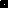 